«14» марта 2018 г.   № 23-ГО внесении изменений в муниципальную программу «Комплексное развитие транспортной инфраструктуры Городского округа «Жатай»на 2017-2027 годы»В соответствии с приложением 6 Решения Окружного Совета депутатов ГО «Жатай»    №46-1 от 22.12.17 «Об утверждении бюджета Городского округа «Жатай» на 2018 и плановый период 2019-2020 годов», Решением Окружного Совета депутатов ГО «Жатай» «О внесении изменений и дополнений в решение Окружного Совета депутатов ГО «Жатай»  № 33-3 от 20 декабря 2016г. «Об утверждении бюджета Городского округа «Жатай»  на 2017 год и плановый период 2018-2019 годов»», с Распоряжением Главы Окружной Администрации ГО «Жатай» №1721р от 29.12.2017г. «Об уточнении бюджетной росписи на 2017 год»  и на основании п.4 Порядка разработки, утверждения и реализации  муниципальных программ Городского округа «Жатай», утвержденного Постановлением Главы Окружной Администрации ГО «Жатай» №170 от 16.09.2016 года:В Муниципальную программу «Комплексное развитие транспортной инфраструктуры Городского округа «Жатай» на 2017-2027 годы» утвержденную Постановлением Главы Окружной Администрации Городского округа «Жатай» № 21-Г от 07.12.2016 г. внести следующие изменения:В графу 2 строки 8 «Объем и источники финансирования, в том числе по годам» Паспорта муниципальной целевой программы «Комплексное развитие транспортной инфраструктуры Городского округа «Жатай» на «2017-2027 годы» цифры: «135830» заменить на «125848,3», «2017г. – 12730 тыс. руб.» заменить на «2017г. –  10926,3 тыс. руб.», «2018г. – 19730 тыс. руб.» заменить на «2018г. –  11552,0 тыс. руб.»Абзац второй раздела «Ресурсное обеспечение программы» изложить в следующей редакции:«Прогнозный общий объем финансирования Программы на период 2017-2027 года составляет 125848,3 тыс. руб., в том числе по годам:2017 год – 10926,3 тыс.рублей; 2018 год -  11552,0 тыс.рублей;2019 год -  11530,0 тыс.рублей;2020 год – 11330,0 тыс.рублей;2021 год – 11330,0 тыс.рублей;2022-2027 гг – 69180,0 тыс.рублей;»Приложение №1 заменить на приложение №1  к настоящему постановлению.Приложение №2 заменить на приложение №2  к настоящему постановлению.2. Ответственность за исполнением настоящего постановления возложить на заместителя Главы Окружной Администрации Городского округа «Жатай» Гладышев В.В.Глава                                                                       А.Е. КистеневРеспублика Саха (Якутия) Окружная Администрация Городского округа  "Жатай"ПОСТАНОВЛЕНИЕ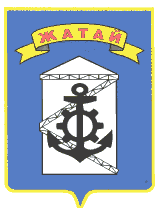 Саха θроспyyбyлyкэтэ"Жатай"Куораттаађы уокуругун Уокуруктаађы  ДьаhалтатаДЬАhАЛПриложение №1к постановлению Главы Окружной  Администрации ГО "Жатай" №23-Г от 14 марта 2018г.Объем финансирования муниципальной программыОбъем финансирования муниципальной программыОбъем финансирования муниципальной программыОбъем финансирования муниципальной программыОбъем финансирования муниципальной программыОбъем финансирования муниципальной программык программек программе(тыс. рублей)(тыс. рублей)(тыс. рублей)Источники финансированияОбъем финансирования, всего201720182019202020212022-2027Федеральный бюджет, в том числе:0,00,00,00,00,00,00,0- капитальные вложения- НИОКР, ПИР, ПСД- прочие расходыРеспубликанский бюджет, в том числе:0,00,00,00,00,00,00,0- капитальные вложения- НИОКР, ПИР, ПСД- прочие расходыМестный бюджет, в том числе:125848,310926,311552,011530,011330,011330,069180,0- капитальные вложения103650,010550,09350,09350,09150,09150,056100,0- НИОКР, ПИР, ПСД- прочие расходы22198,3376,32202,02180,02180,02180,013080,0Внебюджетные источники, в том числе:0,00,00,00,00,00,00,0- капитальные вложения- НИОКР, ПИР, ПСД- прочие расходыИтого:125848,310926,311552,011530,011330,011330,069180,0Приложение №2к постановлению Главы Окружной  Администрации ГО "Жатай" №23-Г от 14 марта 2018г.План реализации муниципальной программыПлан реализации муниципальной программыПлан реализации муниципальной программыПлан реализации муниципальной программыПлан реализации муниципальной программыПлан реализации муниципальной программыПлан реализации муниципальной программыПлан реализации муниципальной программыПлан реализации муниципальной программыПлан реализации муниципальной программыПлан реализации муниципальной программыПлан реализации муниципальной программыПлан реализации муниципальной программыПлан реализации муниципальной программы(тыс. рублей)N п/пНаименование мероприятийСроки реализацииВсего финансовых средствв том числе по источникам финансированияв том числе по источникам финансированияв том числе по источникам финансированияв том числе по источникам финансированияОтветственный исполнительN п/пНаименование мероприятийСроки реализацииВсего финансовых средствФедеральный бюджетБюджет РС(Я)Бюджет                             ГО "Жатай"Внебюджетные источникиОтветственный исполнитель123456789 Повышение надежности и безопасности движения по автомобильным дорогам местного значения Повышение надежности и безопасности движения по автомобильным дорогам местного значения Повышение надежности и безопасности движения по автомобильным дорогам местного значения Повышение надежности и безопасности движения по автомобильным дорогам местного значения Повышение надежности и безопасности движения по автомобильным дорогам местного значения Повышение надежности и безопасности движения по автомобильным дорогам местного значения Повышение надежности и безопасности движения по автомобильным дорогам местного значения Повышение надежности и безопасности движения по автомобильным дорогам местного значения Повышение надежности и безопасности движения по автомобильным дорогам местного значенияN.1Содержание автомобильных дорог2017-202719 086,90,00,019 086,9Заместитель Главы ГО "Жатай" по ЖКХ20172 390,22 390,2Заместитель Главы ГО "Жатай" по ЖКХ20181 696,71 696,7Заместитель Главы ГО "Жатай" по ЖКХ20191 500,01 500,0Заместитель Главы ГО "Жатай" по ЖКХ20201 500,01 500,0Заместитель Главы ГО "Жатай" по ЖКХ20211 500,01 500,0Заместитель Главы ГО "Жатай" по ЖКХ2022-202710 500,010 500,0Заместитель Главы ГО "Жатай" по ЖКХN.2Ремонт автомобильной дороги ул.Северная2017-202025 341,80,00,025 341,8Заместитель Главы ГО "Жатай" по ЖКХ20176 591,86 591,8Заместитель Главы ГО "Жатай" по ЖКХ20186 250,06 250,0Заместитель Главы ГО "Жатай" по ЖКХ20196 250,06 250,0Заместитель Главы ГО "Жатай" по ЖКХ20206 250,06 250,0Заместитель Главы ГО "Жатай" по ЖКХN. 3Обустройство автобусных остановок20171 334,80,00,01 334,8Заместитель Главы ГО "Жатай" по ЖКХ20171 334,81 334,8Заместитель Главы ГО "Жатай" по ЖКХ20180,00,0Заместитель Главы ГО "Жатай" по ЖКХN. 4Ямочный ремонт асфальтового покрытия автомобильных дорог20181 059,01 059,0Заместитель Главы ГО "Жатай" по ЖКХN. 5Установка дорожных знаков и нанесение дорожной разметки2017-20273 809,20,00,03 809,2Заместитель Главы ГО "Жатай" по ЖКХ2017209,2209,2Заместитель Главы ГО "Жатай" по ЖКХ20180,00,0Заместитель Главы ГО "Жатай" по ЖКХ2019400,0400,0Заместитель Главы ГО "Жатай" по ЖКХ2020400,0400,0Заместитель Главы ГО "Жатай" по ЖКХ2021400,0400,0Заместитель Главы ГО "Жатай" по ЖКХ2022-20272 400,02 400,0Заместитель Главы ГО "Жатай" по ЖКХОбеспечение устойчивого функционирования автомобильных дорог общего пользования местного значенияОбеспечение устойчивого функционирования автомобильных дорог общего пользования местного значенияОбеспечение устойчивого функционирования автомобильных дорог общего пользования местного значенияОбеспечение устойчивого функционирования автомобильных дорог общего пользования местного значенияОбеспечение устойчивого функционирования автомобильных дорог общего пользования местного значенияОбеспечение устойчивого функционирования автомобильных дорог общего пользования местного значенияОбеспечение устойчивого функционирования автомобильных дорог общего пользования местного значенияОбеспечение устойчивого функционирования автомобильных дорог общего пользования местного значенияЗаместитель Главы ГО "Жатай" по ЖКХN. 1Паспортизация дорог2017-2019200,00,00,0200,00,00Заместитель Главы ГО "Жатай" по ЖКХ20170,00,0Заместитель Главы ГО "Жатай" по ЖКХ20180,00,0Заместитель Главы ГО "Жатай" по ЖКХ2019200,0200,0Заместитель Главы ГО "Жатай" по ЖКХN. 2Ремонт ливневой канализации  от ул.Комсомольская до  ул.Матросова20180,00,0Заместитель Главы ГО "Жатай" по ЖКХN. 3Ремонт ливневой канализациу ул.Строда (перекресток с ул.Северной)20180,00,0Заместитель Главы ГО "Жатай" по ЖКХОбеспечение проездов и строительство пешеходных дорожек дворовых территорий ГО «Жатай»Обеспечение проездов и строительство пешеходных дорожек дворовых территорий ГО «Жатай»Обеспечение проездов и строительство пешеходных дорожек дворовых территорий ГО «Жатай»Обеспечение проездов и строительство пешеходных дорожек дворовых территорий ГО «Жатай»Обеспечение проездов и строительство пешеходных дорожек дворовых территорий ГО «Жатай»Обеспечение проездов и строительство пешеходных дорожек дворовых территорий ГО «Жатай»Обеспечение проездов и строительство пешеходных дорожек дворовых территорий ГО «Жатай»Обеспечение проездов и строительство пешеходных дорожек дворовых территорий ГО «Жатай»Заместитель Главы ГО "Жатай" по ЖКХN. 1Обустройство дворовых территорий2017-202725 218,80,00,025 218,8Заместитель Главы ГО "Жатай" по ЖКХ2017172,4172,4Заместитель Главы ГО "Жатай" по ЖКХ20182 546,42 546,4Заместитель Главы ГО "Жатай" по ЖКХ20192 500,02 500,0Заместитель Главы ГО "Жатай" по ЖКХ20202 500,02 500,0Заместитель Главы ГО "Жатай" по ЖКХ20212 500,02 500,0Заместитель Главы ГО "Жатай" по ЖКХ2022-202715 000,015 000,0Заместитель Главы ГО "Жатай" по ЖКХУвеличение протяженности автомобильных дорог соответствующих нормативным требованиямУвеличение протяженности автомобильных дорог соответствующих нормативным требованиямУвеличение протяженности автомобильных дорог соответствующих нормативным требованиямУвеличение протяженности автомобильных дорог соответствующих нормативным требованиямУвеличение протяженности автомобильных дорог соответствующих нормативным требованиямУвеличение протяженности автомобильных дорог соответствующих нормативным требованиямУвеличение протяженности автомобильных дорог соответствующих нормативным требованиямУвеличение протяженности автомобильных дорог соответствующих нормативным требованиямЗаместитель Главы ГО "Жатай" по ЖКХN. 1Подсыпка грунтовых дорог2017-20276 347,90,00,06 347,9Заместитель Главы ГО "Жатай" по ЖКХ2017227,9227,9Заместитель Главы ГО "Жатай" по ЖКХ20180,00,0Заместитель Главы ГО "Жатай" по ЖКХ2019680,0680,0Заместитель Главы ГО "Жатай" по ЖКХ2020680,0680,0Заместитель Главы ГО "Жатай" по ЖКХ2021680,0680,0Заместитель Главы ГО "Жатай" по ЖКХ2022-20274 080,04 080,0Заместитель Главы ГО "Жатай" по ЖКХN. 2Ремонт автомобильной дороги ул.Корзинникова2021-202318 650,00,00,018 650,00,00Заместитель Главы ГО "Жатай" по ЖКХ20216 250,06 250,0Заместитель Главы ГО "Жатай" по ЖКХ20226 200,06 200,0Заместитель Главы ГО "Жатай" по ЖКХ20236 200,06 200,0Заместитель Главы ГО "Жатай" по ЖКХN. 3Ремонт автомобильной дороги ул.Матросова2024-202724 800,00,00,024 800,00,00Заместитель Главы ГО "Жатай" по ЖКХ20246 200,06 200,0Заместитель Главы ГО "Жатай" по ЖКХ20256 200,06 200,0Заместитель Главы ГО "Жатай" по ЖКХ20266 200,06 200,0Заместитель Главы ГО "Жатай" по ЖКХ20276 200,06 200,0Заместитель Главы ГО "Жатай" по ЖКХ